ОПШТИНА ГОЛУБАЦ - Општинско веће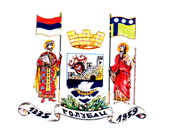 ОБРАЗАЦ ПРИЈАВЕ ЗА УЧЕШЋЕ НА ЈАВНОМ КОНКУРСУ             У СКЛАДУ СА ЈАВНИМ ПОЗИВОМ УПУЋЕНИМ СВИМ ЦРКВАМА И ВЕРСКИМ ЗАЈЕДНИЦАМА НА ТЕРИТОРИЈИ ОПШТИНЕ ГОЛУБАЦ И У СКЛАДУ СА ПРАВИЛНИКОМ О НАЧИНУ И ПОСТУПКУ ОСТВАРИВАЊА ПРАВА НА ДОДЕЛУ СРЕДСТАВА ИЗ БУЏЕТА ОПШТИНЕ ГОЛУБАЦ УДРУЖЕЊИМА, ЦРКВАМА, ВЕРСКИМ ЗАЈЕДНИЦАМА И РЕГИОНАЛНИМ УДРУЖЕЊИМА ОСОБА СА ИНВАЛИДИТЕТОМ КОЈИ  СЕ ФИНАНСИРАЈУ ИЗ БУЏЕТА ОПШТИНЕ ГОЛУБАЦ ЗА 2016. ГОДИНУРесурсиИЗЈАВА ПОДНОСИОЦА ПРЕДЛОГА ПРОГРАМАЈа доле потписани, одговоран за програм, у име подносиоца програма, потврђујем да су:(а) информације изнете у предлогу програма тачне и(б) да подносилац предлога програма испуњава све услове из конкурсне документације да учествује у реализацији овог програма.Назив програмаНазиви пројеката у оквиру програма1.2.3.ОСНОВНИ ПОДАЦИ О ПОДНОСИОЦУ И ПРЕДЛОГУ ПРОГРАМАОСНОВНИ ПОДАЦИ О ПОДНОСИОЦУ И ПРЕДЛОГУ ПРОГРАМАОСНОВНИ ПОДАЦИ О ПОДНОСИОЦУ И ПРЕДЛОГУ ПРОГРАМАНазив  удружења/ цркве/ верске заједнице :Седиште:МестоАдресаСедиште:Матични број:ПИБ:Текући рачун:Назив банкеБрој рачунаТекући рачун:Заступник:Име и презимеФункцијаЗаступник:Контакт особа:Име и презимеКонтакт телефон и Е-поштаКонтакт особа:Годишњи буџет у 2015. години Укупан буџетДонаториПроценат сопственог учешћа Годишњи буџет у 2015. години Запослени Радно местоРадно местоБрој запосленихЗапослени 1.1.Запослени 2.2.Опрема и просторни капацитетиОстали ресурси ( волонтери, сарадничка удружења/институције)Име и презиме одговорног лица:Функција:Потпис и печат:Датум и место: